新竹縣空氣品質淨化區認養維護辦法第一條  新竹縣政府環境保護局(以下簡稱為本局)為促進企業及社區民間團體對環境的關懷和參與，帶動全民參與維護環境綠化的風氣，特制定空氣品質淨化區認養辦法。第二條  本辦法所稱空氣品質淨化區係指由新竹縣於轄內完成設置之具有淨化空氣之植物及設置其他相關簡易設施，達到改善空氣品質、提升生活環境品質及提供民眾遊憩之區域。而所稱設施則指已開闢的步道、路燈、行道樹、廣場、遊憩座椅等設施。第三條  凡有意願認養且認養時間為一年以上的單位，經填妥認養申請書（如附件）函文送本局同意後辦理，始得認養。第四條  認養範圍經認養單位提送申請書後進行會勘，共同確認後生效。        認養單位義務如下:植栽與草坪需定期修剪、澆灌、施肥等撫育項目，基地內設施與環境需經常維護與清潔。(草坪修剪頻率宜每月1次以上，環境清潔頻率宜每週2次以上)發現設施遭受天然災害（如颱風、水災、地震等）或人為毀損時，請立即通知本局處理。 認養單位可捐贈各項設施，捐贈前先提送申請書、計畫書，經本局同意後為之，增設設施所有權為本局，認養終止後，認養者不得要求撤回。指定專人負責並接受本局督導查核。其他事項經認養單位與本局協商同意者。第五條  凡認養之單位，本局將統一格式製作認養告示牌，彰顯義務奉獻，助提升形象。第六條  認養單位宜就認養事項善盡管理維護之責，並由本局進行認養績效評鑑。        經本局評鑑為績效優良者，由本局提報給予環保署評參與全國認養單位績優甄選，且於每年邀請縣長針對認養績優單位於公開場合進行表揚。認養績效不彰者，本局採通知限期改善，經通知未改善者，本局有權終止認養。第七條  認養單位得於無損害公共設施、植栽之生長與景觀原則下，可於其認養區內舉辦各項環境教育宣導活動或其他經本局核准之非商業營利性公益活動。第八條  認養單位在認養期間對認養區內之設施、樹木，花卉、草地等所支付之費用，得檢附原始憑證正本，由所屬單位驗證確實後開立捐贈證明，供認養單位依所得稅法規定列為年度費用或損失費用。第九條  認養單位於認養期滿前二個月可向本局提出認養展延，經本局判定績效優良者，有優先認養之權益。如無意願認養之單位，需將環境整理乾淨，同時考量基地之完整性，本局有權利要求認養單位於認養時間終止前回復基地原始樣貌。第十條  認養單位於認養期間得製作認養維護紀錄，並每月提報本局，以俾本局彙整提供環保署相關佐證資料。第十一條 認養單位得以不破壞現有綠化環境之原則，設置廣告看板或Logo展現單位之特色，請參閱新竹縣空氣品質淨化區認養單位申請設置廣告刊物/Logo辦法。新竹縣政府環境保護局空氣品質淨化區認養申請書填表日期:    年    月    日新竹縣空氣品質淨化區認養單位申請設置廣告刊物/Logo辦法第一條     新竹縣政府環境保護局（以下簡稱本局）為彰顯認養單位在空氣品質淨化區之貢獻，認養單位得以不破壞現有綠化環境之原則，設置廣告看板或Logo展現單位之特色。第二條     本辦法適用對象為新竹縣空氣品質淨化區認養單位。第三條     本辦法定義廣告看板或Logo之形式，區分如下：廣告刊物：指樹立或設置於地面支廣告看板（牌），其看板（牌）高度不得超過2公尺，內文不得使用有礙公序良俗、不雅、爭議性等字或違反機關政策之字樣。Logo：指利用灌木、環保顏料等無污染環境之型式。如設置地點屬高灘地範圍內，應符合水利法及河川管理辦法等規定。第四條     認養單位設置廣告刊物或Logo標誌，應具備計畫書至本局，經本局同意核可後始可製作。第五條     計畫書內容應涵蓋：單位基本資料（單位名稱、聯絡人、聯絡電話、通訊地址）廣告刊物材質、內容或Logo設計圖設置面積及範圍後續維護頻率（廣告看板：定期擦拭、損壞維修；Logo：定期修（剪）復、補植等）廣告刊物及Logo申請書  申請日期：    年   月   日廣告看板（牌）及Logo設計圖說 材料尺寸版面/結構/文字圖說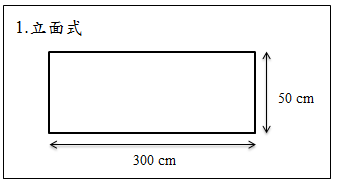 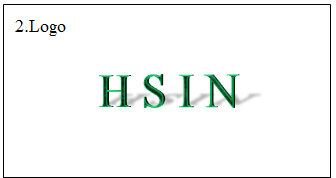 設置地點位置簡圖及施作前現場照片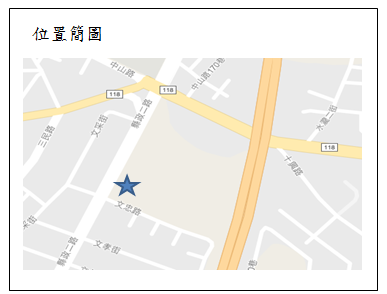 注意事項廣告物內容不得違反法令規定及妨害公共秩序或善良風俗者。廣告物由認養單位進行製作及無償提供。若廣告物與認養單位內容不符，本局則視情況通知認養單位進行改善。認養單位應負責廣告物維護管理。認養期滿或提前中止認養，認養單位應自行移除設置廣告刊物並回復原狀。切結書查                                (公司行號或姓名)在本縣                            (地址門牌或地號)設置                              (廣告內容)乙個其設計安裝係由認養單位委由承造廠商親自監造，按圖施工，保證安全。本案申請□立面式□植栽□彩繪 廣告刊物，無因設置廣告而破壞現有環境及其內容無不雅字體之情形。本切結書有效期間為認養單位認養時間，自     年     月    日起至      年      月      日。具證明人:          營業登記字號:          地址:          電話:          聯絡人:                         (簽章) 中華民國          年          月認養單位名稱負責人負責人聯絡電話認養單位聯絡人地址地址認養地點                          空氣品質淨化區                          空氣品質淨化區                          空氣品質淨化區                          空氣品質淨化區                          空氣品質淨化區                          空氣品質淨化區                          空氣品質淨化區                          空氣品質淨化區                          空氣品質淨化區                          空氣品質淨化區E-mail認養期間自　　　年　　　月　　　日起至　　　年　　　月　　　日止，共(   )年自　　　年　　　月　　　日起至　　　年　　　月　　　日止，共(   )年自　　　年　　　月　　　日起至　　　年　　　月　　　日止，共(   )年自　　　年　　　月　　　日起至　　　年　　　月　　　日止，共(   )年自　　　年　　　月　　　日起至　　　年　　　月　　　日止，共(   )年自　　　年　　　月　　　日起至　　　年　　　月　　　日止，共(   )年自　　　年　　　月　　　日起至　　　年　　　月　　　日止，共(   )年自　　　年　　　月　　　日起至　　　年　　　月　　　日止，共(   )年自　　　年　　　月　　　日起至　　　年　　　月　　　日止，共(   )年自　　　年　　　月　　　日起至　　　年　　　月　　　日止，共(   )年認養項目及頻率□環境清潔□環境整理，    次/每    日、週；□設施維護，    次/每    日、週□草坪維護□澆灌，    次/每    日、週；□施肥，    次/每    週、月；□修剪，    次/每    月□植栽養護□澆灌，    次/每    日、週；□施肥，    次/每    週、月；□修枝，    次/每    季□其他                                     □環境清潔□環境整理，    次/每    日、週；□設施維護，    次/每    日、週□草坪維護□澆灌，    次/每    日、週；□施肥，    次/每    週、月；□修剪，    次/每    月□植栽養護□澆灌，    次/每    日、週；□施肥，    次/每    週、月；□修枝，    次/每    季□其他                                     □環境清潔□環境整理，    次/每    日、週；□設施維護，    次/每    日、週□草坪維護□澆灌，    次/每    日、週；□施肥，    次/每    週、月；□修剪，    次/每    月□植栽養護□澆灌，    次/每    日、週；□施肥，    次/每    週、月；□修枝，    次/每    季□其他                                     □環境清潔□環境整理，    次/每    日、週；□設施維護，    次/每    日、週□草坪維護□澆灌，    次/每    日、週；□施肥，    次/每    週、月；□修剪，    次/每    月□植栽養護□澆灌，    次/每    日、週；□施肥，    次/每    週、月；□修枝，    次/每    季□其他                                     □環境清潔□環境整理，    次/每    日、週；□設施維護，    次/每    日、週□草坪維護□澆灌，    次/每    日、週；□施肥，    次/每    週、月；□修剪，    次/每    月□植栽養護□澆灌，    次/每    日、週；□施肥，    次/每    週、月；□修枝，    次/每    季□其他                                     □環境清潔□環境整理，    次/每    日、週；□設施維護，    次/每    日、週□草坪維護□澆灌，    次/每    日、週；□施肥，    次/每    週、月；□修剪，    次/每    月□植栽養護□澆灌，    次/每    日、週；□施肥，    次/每    週、月；□修枝，    次/每    季□其他                                     □環境清潔□環境整理，    次/每    日、週；□設施維護，    次/每    日、週□草坪維護□澆灌，    次/每    日、週；□施肥，    次/每    週、月；□修剪，    次/每    月□植栽養護□澆灌，    次/每    日、週；□施肥，    次/每    週、月；□修枝，    次/每    季□其他                                     □環境清潔□環境整理，    次/每    日、週；□設施維護，    次/每    日、週□草坪維護□澆灌，    次/每    日、週；□施肥，    次/每    週、月；□修剪，    次/每    月□植栽養護□澆灌，    次/每    日、週；□施肥，    次/每    週、月；□修枝，    次/每    季□其他                                     □環境清潔□環境整理，    次/每    日、週；□設施維護，    次/每    日、週□草坪維護□澆灌，    次/每    日、週；□施肥，    次/每    週、月；□修剪，    次/每    月□植栽養護□澆灌，    次/每    日、週；□施肥，    次/每    週、月；□修枝，    次/每    季□其他                                     □環境清潔□環境整理，    次/每    日、週；□設施維護，    次/每    日、週□草坪維護□澆灌，    次/每    日、週；□施肥，    次/每    週、月；□修剪，    次/每    月□植栽養護□澆灌，    次/每    日、週；□施肥，    次/每    週、月；□修枝，    次/每    季□其他                                     是否願意將認養單位相關資料登載於標示牌並公開 (請勾選): 願意            □ 不願意是否願意將認養單位相關資料登載於標示牌並公開 (請勾選): 願意            □ 不願意是否願意將認養單位相關資料登載於標示牌並公開 (請勾選): 願意            □ 不願意是否願意將認養單位相關資料登載於標示牌並公開 (請勾選): 願意            □ 不願意是否願意將認養單位相關資料登載於標示牌並公開 (請勾選): 願意            □ 不願意是否願意將認養單位相關資料登載於標示牌並公開 (請勾選): 願意            □ 不願意是否願意將認養單位相關資料登載於標示牌並公開 (請勾選): 願意            □ 不願意是否願意將認養單位相關資料登載於標示牌並公開 (請勾選): 願意            □ 不願意是否願意將認養單位相關資料登載於標示牌並公開 (請勾選): 願意            □ 不願意是否願意將認養單位相關資料登載於標示牌並公開 (請勾選): 願意            □ 不願意是否願意將認養單位相關資料登載於標示牌並公開 (請勾選): 願意            □ 不願意此致新竹縣政府環境保護局認養單位用印：(公司章及負責人章）此致新竹縣政府環境保護局認養單位用印：(公司章及負責人章）此致新竹縣政府環境保護局認養單位用印：(公司章及負責人章）此致新竹縣政府環境保護局認養單位用印：(公司章及負責人章）此致新竹縣政府環境保護局認養單位用印：(公司章及負責人章）此致新竹縣政府環境保護局認養單位用印：(公司章及負責人章）此致新竹縣政府環境保護局認養單位用印：(公司章及負責人章）此致新竹縣政府環境保護局認養單位用印：(公司章及負責人章）此致新竹縣政府環境保護局認養單位用印：(公司章及負責人章）此致新竹縣政府環境保護局認養單位用印：(公司章及負責人章）此致新竹縣政府環境保護局認養單位用印：(公司章及負責人章）備註:一、認養單位應詳知認養規定，並依規定辦理認養工作。二、申請書表請函文至本局辦理（新竹縣政府環境保護局空氣污染防治科收）。三、本局為執行空氣品質淨化區認養計畫將提供政府機關查核，故申請書提供的個人相關資料，將依照個人資料保護法之保護及規範。備註:一、認養單位應詳知認養規定，並依規定辦理認養工作。二、申請書表請函文至本局辦理（新竹縣政府環境保護局空氣污染防治科收）。三、本局為執行空氣品質淨化區認養計畫將提供政府機關查核，故申請書提供的個人相關資料，將依照個人資料保護法之保護及規範。備註:一、認養單位應詳知認養規定，並依規定辦理認養工作。二、申請書表請函文至本局辦理（新竹縣政府環境保護局空氣污染防治科收）。三、本局為執行空氣品質淨化區認養計畫將提供政府機關查核，故申請書提供的個人相關資料，將依照個人資料保護法之保護及規範。備註:一、認養單位應詳知認養規定，並依規定辦理認養工作。二、申請書表請函文至本局辦理（新竹縣政府環境保護局空氣污染防治科收）。三、本局為執行空氣品質淨化區認養計畫將提供政府機關查核，故申請書提供的個人相關資料，將依照個人資料保護法之保護及規範。備註:一、認養單位應詳知認養規定，並依規定辦理認養工作。二、申請書表請函文至本局辦理（新竹縣政府環境保護局空氣污染防治科收）。三、本局為執行空氣品質淨化區認養計畫將提供政府機關查核，故申請書提供的個人相關資料，將依照個人資料保護法之保護及規範。備註:一、認養單位應詳知認養規定，並依規定辦理認養工作。二、申請書表請函文至本局辦理（新竹縣政府環境保護局空氣污染防治科收）。三、本局為執行空氣品質淨化區認養計畫將提供政府機關查核，故申請書提供的個人相關資料，將依照個人資料保護法之保護及規範。備註:一、認養單位應詳知認養規定，並依規定辦理認養工作。二、申請書表請函文至本局辦理（新竹縣政府環境保護局空氣污染防治科收）。三、本局為執行空氣品質淨化區認養計畫將提供政府機關查核，故申請書提供的個人相關資料，將依照個人資料保護法之保護及規範。備註:一、認養單位應詳知認養規定，並依規定辦理認養工作。二、申請書表請函文至本局辦理（新竹縣政府環境保護局空氣污染防治科收）。三、本局為執行空氣品質淨化區認養計畫將提供政府機關查核，故申請書提供的個人相關資料，將依照個人資料保護法之保護及規範。備註:一、認養單位應詳知認養規定，並依規定辦理認養工作。二、申請書表請函文至本局辦理（新竹縣政府環境保護局空氣污染防治科收）。三、本局為執行空氣品質淨化區認養計畫將提供政府機關查核，故申請書提供的個人相關資料，將依照個人資料保護法之保護及規範。備註:一、認養單位應詳知認養規定，並依規定辦理認養工作。二、申請書表請函文至本局辦理（新竹縣政府環境保護局空氣污染防治科收）。三、本局為執行空氣品質淨化區認養計畫將提供政府機關查核，故申請書提供的個人相關資料，將依照個人資料保護法之保護及規範。備註:一、認養單位應詳知認養規定，並依規定辦理認養工作。二、申請書表請函文至本局辦理（新竹縣政府環境保護局空氣污染防治科收）。三、本局為執行空氣品質淨化區認養計畫將提供政府機關查核，故申請書提供的個人相關資料，將依照個人資料保護法之保護及規範。環保局審查欄：環保局審查欄：環保局審查欄：環保局審查欄：環保局審查欄：環保局審查欄：環保局審查欄：環保局審查欄：環保局審查欄：環保局審查欄：環保局審查欄：承辦人員承辦人員承辦人員科長科長秘書秘書副局長副局長副局長局長申請單位單位統一編號聯繫人聯絡電話單位地址類型廣告刊物□立面式□立面式□立面式類型Logo□植栽□彩繪□植栽□彩繪□植栽□彩繪內容設置地點(請詳述說明)(請詳述說明)(請詳述說明)(請詳述說明)相關文件□設計圖說□設置位置簡圖□切結書□其他相關文件□設計圖說□設置位置簡圖□切結書□其他相關文件□設計圖說□設置位置簡圖□切結書□其他相關文件□設計圖說□設置位置簡圖□切結書□其他相關文件           此致新竹縣政府環境保護局                             申請人              簽章           此致新竹縣政府環境保護局                             申請人              簽章           此致新竹縣政府環境保護局                             申請人              簽章           此致新竹縣政府環境保護局                             申請人              簽章           此致新竹縣政府環境保護局                             申請人              簽章型式材質顏色高（cm）寬（cm）厚（cm）灌木樹種數量（棵）□立面式□植栽□彩繪施作前施作後